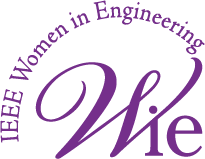 IEEE Region 10 WIE Special Support Fund 2021
Endorsement FormENDORSED BY SECTION CHAIR
Endorser’s Name_________________________       Membership number ______________________ Section ____________________________      Email __________________________Endorser’s comments ____________________________________________________________________________________________________________________________________________________________________________________________________________________________________Signature of Endorser and date __________________________________________________Submission of Endorsement form to:• IEEE R10 Women in Engineering Committee, r10wie-grants@ieee.org